           Детска градина „Перуника”             с. Сотиря , община Сливен, ул. „Св.Св. Кирил и Методий” № 30             e-mail : zdg_perunika@abv.bg                 телефон : 04556 2038ГОДИШЕН ПЛАНЗА ВЪЗПИТАТЕЛНО-ОБРАЗОВАТЕЛНАТА ИАДМИНИСТРАТИВНО-СТОПАНСКА ДЕЙНОСТ НАДГ“ПЕРУНИКА“ С.СОТИРЯ ОБЩИНА СЛИВЕН ЗА УЧЕБНАТА 2021/2022г.                                 Годишният план е приет на педагогически  съвет                                                   УТВЪРДЕН-ЗАПОВЕД №293/13.09.2021ДИРЕКТОРЮРКА ДЕЛЧЕВАГЛАВА ПЪРВАРЪКОВОДНИ ДОКУМЕНТИ ЗА ОРГАНИЗИРАНЕ НА РАБОТАТА ПРЕЗ УЧЕБНАТА 2021/2022  • Кодекс на труда. • Закон за предучилищното и училищното образование. • Наредба № 5 / 03.06.2016 г. за предучилищното образование. • Закон за местното самоуправление и местната администрация.  • Наредба № 15 от 22.07.2019 г. за статута и професионалното развитие на учителите, директорите и другите педагогически специалисти • Наредба № 9 от 19.08.2016 г. за институциите в системата на предучилищното и училищното образование  • Наредба № 8 от 11.08.2016 г. за информацията и документите за системата на предучилищното и училищното образование • Наредба за приобщаващото образование • Наредба № 6 от 11.08.2016 г. за усвояването на българския книжовен език  • Наредба № 6 от 20.11.2015 г. за познавателните книжки, учебниците и учебните помагала  • Наредба № 13 от 21.09.2016 г. за гражданското, здравното, екологичното и интеркултурното образование  • Етичен кодекс на работещите с деца. • Вътрешна нормативна уредба – Правилници и планове. МИСИЯ•	Равен достъп и качествено образование за всяко дете. •	Включваща, подкрепяща и здравословна образователна среда за провеждане на  творчески, спокоен и пълноценен образователен процес.•	Партньорски взаимоотношения със семейството.•	Толерантност към различията и многообразието ;•	Пълноценно развиване на детската личност и съхраняване на уникалността ВИЗИЯ Място уютно, спокойно и сигурно, в което децата да бъдат обградени с много обич, топлина и разбиране, постигнато със зачитане на детските интереси, възрастовите и личните потребности, стимулиране на творческия потенциал и индивидуалното развитие на всяко дете.     ОСНОВНА ЦЕЛ:Осигуряване на условия за успешно реализиране на държавната политика в областта на предучилищното възпитание Оперативни цели: Да се прилагат  педагогически технологии на възпитание  и  обучение  с ясно изразена интерактивна и иновационна насоченост, организирани по посока към усвояването на книжовния български език и ефективна подготовка за училище. Да  се повишава авторитета и социалния статус на учителя чрез квалификация на педагогическия екип, с оглед реализиране на промените в образователната политика.Да се стимулират  стратегии за  сътрудничество  и прилагане на творчески подходи в социално-педагогическата система „семейство-детска градина”.СТРАТЕГИИ:Повишаване обхвата на децата от всички възрасти и интерес към работата в екип.Създаване на условия за изграждане на умения и навици за активен двигателен режим и здравословен начин на живот. Поставяне в основата на възпитателно-образователния процес ценностите награжданското общество, националните и културни традиции.Постигане на добронамерено междуличностно общуване, социална адаптивност, Интелектуални и творчески изяви.Ефективна връзка между детска градина, семейство и институциите, отговорни за отглеждането и възпитанието на децата от предучилищна възраст.Непосредствени цели :	1. Изграждане на иновационна образователна среда и съвременен мениджмънт на детското заведение.    	 2. Качество на подготовката на детето към новата социална позиция “ученик” и безпроблемна адаптация в училище.	4. Повишаване компетентността на педагогическите кадри и гъвкавост в подходите, съобразно потребностите на децата и изискванията на времето. 5. Ефективно поддържане, използване и обновяване на естетична и безопасна материална среда в детската градина. 6. Постигане на ефективна връзка между детската градина, семейството и институциите за успешно осъществяване на образователната политика.       Основни приоритети в работата ни през настоящата учебна година ще бъдат:1. Основна ценност е детето. Създаване на подходящи условия за пълноценното му развитие и възпитаване в дух на достойнство и толерантност. Развитие на личността му, на неговите таланти, умствени и физически способности2.Социализация на детето, осигуряване на по-висока социална активност и даване на равен старт и достъп до образование на всички деца. Необходимо е детето да излезе извън семейната среда, да открие себе си във взаимоотношенията си с връстниците и възрастните..3. Интеграция на децата от малцинствен произход и осигуряване на възможност за преход в по- високо образователно равнище. Получаване на качествено образование.4.  Осигуряване на условия за децата от малцинствен произход за овладяване на добро ниво на българския книжовен език с цел подготовка на детето за училище.5. Приобщаване на децата към народните традиции, културните ценности и възпитание в любов към природата и родния край.		6.  Опазване живота и здравето на децата. Осъществяване на по-тясна връзка със семейството и родителите, в дух на сътрудничество, уважение, доверие и взаимопомощ.           Детска градина „Перуника”             с. Сотиря , община Сливен, ул. „Св.Св. Кирил и Методий” № 30             e-mail : zdg_perunika@abv.bg                 телефон : 04556 2038ОРГАНИЗАЦИЯ:Разпределение  по групи:                                                                 Брой групи: ..7.                                                                 Брой деца: 134Целодневна разновъзрастова група:Педагогически специалисти1.Йорданка Русчева – учител2.Снежана Димитрова – учителПодготвителна група 5г ,,А“3.Димитринка Кръстева – старши учител                                                   Подготвителна група 5г ,,Б“4.Мария Балездрова – учител                                                   Подготвителна група 5г ,,В“5.Маргарита Петрова – учителПодготвителна група 6г ,,А“6.Елина Иванова – старши учител                                                   Подготвителна група 6г ,,Б“7.Марияна Славова –  учител                                                   Подготвителна група 6г ,,В“8.Силвия Илиева – учителПомощник възпитатели:Нели Стоянова – 0.5 Помощник възпитател,0,5 готвач целодневна разновъзрастова групаПенка Димитрова - 0.5 Помощник възпитател , 0,5домакин целодневна разновъзрастова групаХристина Пенева – Помощник възпитатели ПГВаня Атанасова – Помощник възпитатели ПГ Станка Кисьова – Помощник възпитатели ПГМитко Асенов-Образователен медиаторПОСТОЯННИ КОМИСИИ         В детската градина са сформирани комисии за оптималното изпълнение на годишния план и подпомагане на цялостната дейност.1.Методическо обединение: „Математика“ Председател: Д.КРЪСТЕВА Членове:   Снежана ДимитроваЙорданка РусчеваМария БалездроваМаргарита ПетроваЕлина ИвановаМариана СлавоваСилвия Илиева                  2. КОМИСИЯ ЗА ПРИОБЩАВАЩО ОБРАЗОВАНИЕПредседател: Димитрина КръстеваЧленове:    Снежана ДимитроваЕлина Иванова3.Комисия по  осигуряване на здравословни и безопасни условия на труд  и противопожарна защитаПредседател: Мариана СлавоваЧленове:  Силвия ИлиевaМаргарита Петрова4.Учебна комисия по БДП Председател: Снежана ДимитроваЧленове:  Маргарита ПетроваЕлина Иванова5.Комисия за дарения Председател: Мария Апостолова-счетоводител Членове: Мариана СлавоваЙорданка Русчева6.Комисия за превенция на деца в риск и противодействие на училищния тормозПредседател: Мария БалездроваЧленове:  Д.КРЪСТЕВА Маргарита Петрова7.Комисия по етика Председател Юрка ДелчеваЧленове:   Снежана ДимитроваМариана Славова8. Комисия БАК Председател: Мария БалездроваЧленове:  Йорданка РусчеваМаргарита Петрова9.КОМИСИЯ ЗА ПРЕДЛОЖЕНИЯ И ПРИОРИТИЗИРАНЕ НА РЕМОНТНИТЕДЕЙНОСТИ В ДЕТСКАТА ГРАДИНА Председател: Мариана Славова Членове:  Йорданка РусчеваМария Балездрова10. Комисия по  качествоПредседател: Юрка ДелчеваЧленове: Димитрина КръстеваЕлина Иванова11. Комисия по подбор на кадриПредседател: Димитрина КръстеваЧленове: Мариана СлавоваЕлина Иванова12. КОМИСИЯ ПО ПРЕВЕНЦИЯ НА РИСКА ОТ ОТПАДАНЕПредседател: Д.КРЪСТЕВА Членове:  Мариана СлавоваЕлина Иванова13. КОМИСИЯ ЗА ПРЕДОСТАВЯНЕ НА РАВНИ ВЪЗМОЖНОСТИ НА ДЕЦА ОТ УЯЗВИМИ ГРУПИПредседател: Снежана ДимитроваЧленове:  Маргарита ПетроваЕлина ИвановаОРГАНИЗАЦИЯ НА УЧЕБНИЯ ДЕННА ГРУПИТЕ ОТ ДГ”ПЕРУНИКА”С.СОТИРЯ  ОБЩИНА СЛИВЕН           Детска градина „Перуника”             с. Сотиря , община Сливен, ул. „Св.Св. Кирил и Методий” № 30             e-mail : zdg_perunika@abv.bg                 телефон : 04556 2038Анализ на състоянието и дейността на детската градина през учената 2020/2021г.        Дейността на детска градина ,,Перуника,, за учебната 2020-2021г. е съобразена с образователните приоритети и националните и регионални цели. Цялостната дейност на детската градина е организирана по посока усвояване на моралните ценности и добродетели, етични модели на безопасно поведение на детето в гражданското общество и обединена Европа. Формиране на личности с висока интелектуална подготовка и култура, с ярко изразено гражданско съзнание и поведение, способни на ефективна обществена реализация с оглед на новите изисквания и предизвикателства на високо конкурентния пазар на труда.  Възпитание и обучение според държавните образователни изисквания в духа на демократичните ценности, адекватно ориентиране в динамично променящия се съвременен свят и създаване на високоотговорно поведение за участие в обществения живот.Във връзка с въведеното извънредно положение за ограничаване на разпространението на COVID-19 бяха преустановени присъствените занятия във всички институции за предучилищно и училищно образование. В ДГ Перуника се създаде подходяща организация с цел по-мало изоставане в придобиване на компетентностите, необходими за успешното преминаване на детето към училищното образование и за развитието му като личност. 	Педагогическите специалисти подпомагаха децата за придобиване на умения чрез работа с родителите в електронна поща,Facebook, Viberq .Те предоставиха файлове с разработени материали. Всички родители бяха предварително информирани за създаването на Facebook групите,за наличие на страница и сайт на детската градина. Родителите на децата , които не притежават умения за работа с електронни устройства ине разполагат с такива, в комуникацията  се включиха образователния медиатор и  непедагогически персонал.Периода  на взаимодействие от разстояние представи редица предизвикателства  пред  педагогическите специалисти, родители и деца, дължащи се на следните фактори –специфика на средата, наличие на електронни устройства и умения у родителите за боравене с тях, наличие на интернет връзки, умения за  работа в електронна среда и с онлайн ресурси, наличие на достатъчен опит  и умения у педагогическите специалисти да подбират ,изготвят и предоставят образователния материал в групата. Целенасочените и адекватни действия доведоха до ритмичен работен процес от разстояние. Извънредната ситуация и поддържаното взаимодействие между учители, родители и деца  от разстояние осъществено в ДГ ,,Перуника ,,оказа влияние в отношенията между семействата на децата и детската градина. Радостта на децата от телефонните разговори, положителните  емоции от осъществените връзки доведе до надграждане на положените основи на доверие и взаимно уважение.1.Силни страни ,постижения и резултати:       1. Опитен екип, с нарастваща професионална отговорност.       2. Гъвкава организация на формите и дейностите по всички образователни направления.       3. Разнообразна учебно-помощна литература.       4 Добра вътрешно – методическа и външно – методическа квалификационна дейност.       5 Създадени добри условия за индивидуално развитие на всяко дете , стимулиране на образователния потенциал на всяко дете.       6. Отлично поддържане на помещенията в санитарно – хигиенно –отношение.       7. Подобрена материална база.       8. Добре оформено и поддържано дворно пространство.      9. Добри взаимоотношения в екипите по групи.      10. Пълен капацитет на групите и редовно посещение.      11. Добро хранене.      12. Добра функционална среда.      13. Много добра подготовка за училище.      14. Усвояване и покриване на ДОС.2.Слаби страни , проблеми :Разгръщане на работата с родителите, търсене на нови форми на взаимодействие с тях , превръщането им в приоритет.По задълбочена работа с родители , за които образованието не е приоритет.Недостатъчно естетизиране на отделни места в групите и коридорите.Недостатъчна мотивираност у част от педагогическия екип по отношение прилагането на нови , иновативни методи и подходи.Недостатъчна материална база.Основни задачи. 1. Стимулиране творческите заложби на децата чрез игра и общуване , осигуряване на условия за занимания по интереси. 2. Създаване на подходящ психологически климат в детското заведение чрез добронамереност , толерантност , внимание към личността на детето. 3. Постигане на определено ниво на езикова социализация чрез реч , игра и особено използването на дидактични игри с възпитателни и образователни цели. 4. Осъществяване по – тясна връзка със семейството , с цел утвърждаване на детското заведение като необходимост в бита на семейството. 5. Работа на директора и учителите за обхващане на децата , които не посещават детската градина , всекидневното им присъствие и повишаване посещаемостта в детското заведение.6. Предоставяне на възможности  на децата да участват активно в живота на детската градина чрез провежданите празници и развлечения. 7. Участие в проекти за повишаване качеството на възпитателно – образователната работа.ГЛАВА ВТОРАДЕЙНОСТИ ЗА РЕАЛИЗИРАНЕ НА ЦЕЛИТЕВ/ Общи събранияГЛАВА ТРЕТАПЛАН ЗА  ВЗАИМОДЕЙСТВИЕ   СЪС СЕМЕЙСТВОТОЦел: Разбиране, подкрепа и споделена отговорност между детската градина и семейството за успешна адаптация и социализация на всяко дете, за подкрепа на личностното развитие и за постигане на стратегическите цели и приоритети на политиката за учене през целия живот. ІІ. Приоритет: Създаване на условия за изява на творческите способности на детето и активното участие на родителите. ІІІ. Основни задачи: Създаване на условия и предпоставки на сътрудничество и взаимодействие между родителите и детската градина с цел възпитание, обучение и социализация на децата, както и за формиране на положително отношение към детската градина. Изграждане на взаимно уважение и доверие между детската градина и семействата на децата. ІV. Очаквани резултати: Взаимно познаване и разбирателство между детската градина и семейството. Работещо партньорство в интерес на детето и неговото пълноценно развитие. Създаване на условия за изява на творческите способности на децата при активното участие на родителите. Създаване на спокойна атмосфера и изграждане отношения на доверие и взаимопомощ между деца, родители, учителиVІ. Дейности: Съвместно откриване на новата учебна година. Празнично посрещане Организиране и провеждане на родителски срещи в групите за: - 	запознаване с ДОС за предучилищно образование; запознаване с Правилника за вътрешния ред в детската градина; представяне на План за работа с родителите през учебната година; избор (актуализиране състава на родителския екип); запознаване на родителите с дейността на клубовете по интереси; Заседания на Обществения съвет в ДГ Участие на родителите в дейностите по празничния календар на детската градина. Съвместни участия в изложби, конкурси, концерти и изяви на децата на общинско и национално ниво. Стимулиране на родителите за представяне на идеи и провеждане на мероприятия, свързани с образованието на децата в детската градина. Привличане на родителите към дейности, свързани с подобряване материалната база на детската градина с цел изграждане на по – добра среда за отглеждане, възпитание, обучение и социализация на децата. Провеждане на рекламна кампания сред родителската общност за запознаване с условията и дейностите, които предлага детската градина за отглеждане, възпитание, обучение, социализация на децата  и възможностите  за предоставяне на подкрепа за личностно развитие на всяко дете. Представяне в края на учебната година на отчет за дейността, предложените инициативи и взетите от Обществения съвет решения. Организиране на кампания за прием на деца в детската градина за следващата учебна година.  ПРАЗНИЧЕН КАЛЕНДАР  ГЛАВА четвърта Цели ,Задачи  и ДЕЙНОСТИ ПО ПРИОБЩАВАЩО ОБРАЗОВАНИЕЦел:Предоставяне на  обща  и допълнителна подкрепа за личностно развитие на децата от ДГ,,Перуника”чрез осигуряване на подходяща физическа,психологическа и социална среда за развитие на способностите и уменията им,за включването на децата в общността на ДГЗадачи:1.Осигуряване  на възможности за гъвкава и динамична  организация на средата според различните потребности на децата  с цел по-лесна адаптация и оптимална степен на развитие на техния потенциал,способности и постигане на образователни цели2.Предоставяне на обща и допълнителна  подкрепа за личностно развитие в съответствие с индивидуалните образователни потребности на всяко дете3.Осъществяване на подкрепа за  успешен преход на децата към училищното образование4.Обхват  и задържане на децата в ДГ5.Анализ на индивидуалните потребности от подкрепа за личностно развитие на децата6.Предоставяне на качествено образование на всяко детеПЛАН НА ДЕЙНОСТИТЕОТКРИТИ ФОРМИ ГЛАВА ПЕТАГРАФИК НА ЗАСЕДАНИЯТА НА ПЕДАГОГИЧЕСКИЯ СЪВЕТПърво заседание на ПС — 14 септември 2021 г.І заседание - м. септемвриДневен ред1. Избор на секретар на ПС.2. Прием на актуализации на Стратегията за развитие на детската градина (2020-2024) сприложен към нея План за действие 2.2 Приемане на  Програмната система.3. Обсъждане и приемане Правилник за дейността на детската градина и Правилник завътрешен трудов ред /ВТР/, Правила за безопасни условя на труд.4. Приемане на Годишен комплексен план за учебната 2021 – 2022 г., План заквалификация на педагогическия персонал, Организацията на учебния ден, План задейностите по БДП. Запознаване с План за контролната дейност на директора.План на МО5. Запознаване и приемане на Етичен кодекс и Мерки за повишаване на качеството 6. Приемане на седмичното разписание по групи и годишните тематични разпределения.7. Избор на членове на комисиите.8. Приемане на Програма за предоставяне на равни възможности и приобщаване надецата от уязвимите групи, План за личностното развитие и Програма за превенцияна ранното напускане.9. Приемане на решение за броя на групите за задължително предучилищно образование10. Приемане на критерии за оценка на труда на педагогическите специалисти в ДГ, съгласно индивидуалната оценъчна карта за определяне наДТВ.11. План и Програма за повишаване качеството на образованието в ДГ “ПЕРУНИКА“ –график, критерии, принципи и т.н.ІІ заседание - м. октомвриДневен ред:1. Представяне -План на комисията за превенция и агресия при децата  и въпросник за тормоза в ДГ2. Представяне -План за противодействие на тероризма3 . Представяне -План за изпълнение по БАК4. Представяне на Анкетни карти за мнението на родителите във връзка с качеството на възпитание ,социализация и образование в ДГ5.Обсъждане на постигнатите резултати от проследяването на индивидуалните постижения на децата – входно ниво.ІІІ заседание - м. февруариДневен ред1. Отчет на контролната дейност за първото полугодие на учебната 2021– 2022 г.2. Избор на познавателни книжки за образователната дейност в детската градина за2022-2023г.3. Организация и провеждане на пролетните тържества.4. Отчет на План за личностното развитие за първото полугодие на учебната 2021– 2022 г.IV заседание –м. майДневен ред1. Обсъждане резултатите от извършения педагогически контрол.2. Отчет на председателите на МО, отчети и доклади от комисиите и работните групи.3. Отчитане на постиженията на децата и придобитите компетентности по образователнинаправления.4. Приемане на Доклад – анализ за изтеклата учебна година.5. Приемане план и график за лятна работа на ДГ.                   Детска градина „Перуника”             с. Сотиря , община Сливен, ул. „Св.Св. Кирил и Методий” № 30             e-mail : zdg_perunika@abv.bg                 телефон : 04556 2038Приложение №1ДЕТСКА ГРАДИНА „ПЕРУНИКА” С.СОТИРЯОБЩИНА СЛИВЕН                                                                      ПЛАН                                       ЗА КВАЛИФИКАЦИИОННАТА ДЕЙНОСТ                                            ПРЕЗ УЧЕБНАТА  2021/2022 ГОДИНА	ЦЕЛИ1 Усъвършенстване и обогатяване компетентностите на педагогическите специалисти за ефективно изпълнение на изискванията на изпълняваната работа2, Повишаване на научната, педагогическата и методическата подготовка3. Създаване на мотивация за само развитие и самоусъвършенстване на учителитеП. ОСНОВНИ ЗАДАЧИ1.Да се разработи система за квалификационна дейност в детската градина2.Да се стимулират учителите към самоподготовка и усъвършенстване и към активно обучение чрез обмяна на педагогически опит.3.Квалификационната дейност да съдейства за успешното усвояване на образователното съдържание по направления и успешното сырудничество с родителите„4.Да се създадат предпоставки за стимулиране на интерес към образователно възпитателния процес у децата чрез разнообразни форми на работа при усвояване на знания и умения в съответствие с ДОС.ПРИОРИТЕТИ1.Повишаването компетентността на учителите, усъвършенстването на професионалните им умения, придобиването на нови знания, чрез проведената квалификационна дейност, да способства, за по-качествен образователно-възпитателен процес;2.Запознаване на учителите с нормативни документи, промени и иновации в образованието;3.Повишаване на опита на педагогическите специалисти за работа в мултикултурна среда и сътрудничество с родители;4.Задълбочаване и разширяване на педагогическите знания на учителите чрез проучване на най-новите постижения и изследвания в областта на предучилищното образование;5.Промяна и развитие на професионалните нагласи на учителите — придобиване на нова квалификация; ОЧАКВАНИ РЕЗУЛТАТИ1.Самоусъвършенстване чрез вътрешна и външна система за квалификация в детската градина.2 Ефективно изпълнени професионални педагогическите функции комуникативна, информационна, обучаваща, възпитателна, организационна.3 Усвоени нови методи и похвати, форми и средства във взаимодействието с деца. родители, учители и непедагогически персонал;Периодично актуализиране на знанията и компетентностите;Ефективен образователно — възпитателен процес;Стимулиране на кариерното развитие на педагогическите специалисти	V. ДЕЙНОСТИ ЗА ИЗПЪЛНЕНИЕ НА ОСНОВНИТЕ ЗАДАЧИПРАВИЛАЗА УЧАСТИЕ НА ПЕРСОНАЛА В КВАЛИФИКАЦИОННАДЕЙНОСТ И МЕХАНИЗЪМ ЗА ФИНАНСОВА ПОДКРЕПА1. ОБЩИ ПОЛОЖЕНИЯ:1. 1.Този документ определя правилата за участие на персонала в квалификационната дейност и включва механизъм за финансова подкрепа на участниците.1.2. Правилата определят начина, реда и финансирането на професионалната квалификация на персонала.1.3. Педагогическият и непедагогическият персонал на ДГ „ ПЕРУНИКА „  има право да повишава образованието и професионалната си квалификация и да получава информация за възможностите за повишаване на образованието и професионалната сиквалификация.1.4. Условията за обучение (организационни, финансови и др.) за повишаване на квалификацията се договарят между директора на детската градина и обучаващата институция. 2. УЧАСТНИЦИ В КВАЛИФИКАЦИОННАТА ДЕЙНОСТ:2.1. Педагогически персонал.2.2 Непедагогически персонал.3. ПРИНЦИПИ И КРИТЕРИИ:3.1. Адекватност на обучението.3.2. Актуалност на обучението.3.3. Осигуряване на равен достъп до обучение на персонала в зависимост от заеманата длъжност.3.4. Индивидуализация, предполагаща учебни форми и курсове, съобразени с личните възможности и интереси на служителите.3.5. Ефективност на обучението – резултатите от обучението да допринасят за повишаване на качеството на дейността на служителите4. ЕТАПИ ЗА РЕАЛИЗИРАНЕ НА КВАЛИФИКАЦИОННАТА ДЕЙНОСТ4.1. Анализ на кадровия потенциал.4.2. Проучване на потребностите от обучение и квалификация.4.3. Определяне на приоритетите за обучение и квалификация.4.4. Планиране на обучението.4.5. Финансово осигуряване на обучението.4.6. Организиране и провеждане на обучението. 4.7. Анализ и оценка на ефективността на обучението5. ПРАВИЛА ЗА УЧАСТИЕ НА ПЕДАГОГИЧЕСКИЯ ПЕРСОНАЛ ВКВАЛИФИКАЦИОННАТА ДЕЙНОСТ:5.1. Квалификационната дейност на педагогическия персонал на ниво детска градина  се осъществява по План за квалификационната дейност на детската заведение, който се изготвя в началото на всяка учебна година от  и се приема на заседание на ПС.5.2. Повишаването на квалификацията на педагогическия персонал има за цел:5.2.1. да осигури съответствие между социалната практика, образователната система и равнището на професионалната компетентност на педагогическите кадри;5.2.2. да дава възможност за задоволяване на професионалните интереси на педагогическите кадри и за тяхното професионално развитие.5.3. Квалификационната дейност на регионално и национално равнище се реализира със съдействието на РУО – Сливен , университети, колежи, квалификационни институции, центрове за продължаващо обучение, неправителствени организации, участие в проекти и програми за квалификационни дейности. 5.4. Във форми за повишаване на квалификацията могат да участват педагогически кадри, които работят в детската градина.5.6. Педагогическите кадри се включват в организирани форми за повишаване на квалификацията:5.6.1. по собствено желание;5.6.2. по препоръка на работодателя;5.6.3. по препоръка на експерти от РУО - СЛИВЕН5.7. Условията за участие във форми за повишаване на квалификацията (трудовоправни, финансови и др.) се договарят между педагогическите кадри и директора на детската градина .5.8. За участие в процедурите за придобиване на професионалноквалификационни степени директорът на детската градина  осигурява ползването на поисканата от учителя част от редовния платен годишен отпуск за съответната година.6.ПРАВИЛА ЗА УЧАСТИЕ НА НЕПЕДАГОГИЧЕСКИЯ ПЕРСОНАЛ В КВАЛИФИКАЦИОННАТА ДЕЙНОСТ:-Непедагогическият персонал има право да повишава образованието и професионалната си квалификация и да получава информация за възможностите за повишаване на професионалната си квалификация.-Квалификационната дейност се реализира със съдействието на РУО) — Сливен университети. колежи, квалификационни институции, центрове за продължаващо обучение, неправителствени организации ,участие в  проекти и програми за квалификационни дейности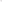 - Непедагогическите кадри се включват във форми за повишаване на образованието и квалификацията си:6.3.1. по собствено желание;6.3 2. по препоръка на директора на детската градина ;6.3.3. по препоръка на експерти от РУО) .6.4. Условията за участие във форми за повишаване на квалификацията(трудовоправни. финансови и др.) се договарят между непедагогическите кадри и директора на детската градина .6. МОТИВАЦИЯ И СТИМУЛИРАНЕ НА ПЕРСОНАЛА ЗА УЧАСТИЕ ВКВАЛИФИКАЦИОННИ ДЕЙНОСТИ:6.1. Педагогическите кадри, придобили професионално-квалификационни степени, имат право да ръководят дейности за повишаване на квалификацията на ниво детска градина;6.2. Стимулиране на професионално изявените служители през годината чрез подходящи отличия;7.3. Възможност за кариерното развитие.7.4. Допълнително заплащане на придобилите ПКС.8. МЕХАНИЗЪМ ЗА ФИНАНСОВА ПОДКРЕПА:8.1. Средствата за квалификация на персонала се определят в началото на всяка календарна година и са в размер на 2 % от годишния ФРЗ.8.2. Вътрешно училищната квалификационна дейност се финансира от бюджета на детската градина .8.3. Финансирането на извънучилищната квалификационна дейност сеосигурява в рамките на бюджета на детската градина , дарения по волята надарителя, средства от проекти и програми за квалификационнадейност и др.8.4. Когато сумата за определена квалификационна дейност на даден служител надвишава финансовият лимит за квалификация в детската градина , финансирането става с лично участие на служителя.8.5. При наличие на изявено желание от определен учител за участие в квалификационен курс на собствени разноски, след съгласуване с директора на детската градина , да му се предоставя тази възможност.8.6. Разходите по процедурите за придобиване на всяка професионално квалификационна степен се заплащат от учителите.   Квалификационната дейност организирана от ДГ „ПЕРУНИКА “се финансира от бюджета на детската градина.Планирани средства за квалификация   ………….лв.Настоящият план е приет с решение на  Педагогическия съвет Директор: Юрка ДелчеваСъобразете правилата с НАРЕДБА № 15 от 22.07.2019 г. за статута и професионалноторазвитие на учителите, директорите и другите педагогическиспециалисти Приложение №2ДЕТСКА ГРАДИНА ‘ПЕРУНИКА” с. СОТИРЯ ОБЩИНА СЛИВЕН                                                                                                 УТВЪРЖДАВАМ:………………                                                                                                                                    Директор: Ю.ДЕЛЧЕВА                                           ГОДИШЕН ПЛАН ЗА КОНТРОЛНАТА ДЕЙНОСТ НА ДИРЕКТОРАПРЕЗ УЧЕБНАТА  2021/2022 ГОДИНА Този вътрешен документ на детското заведение  е разработен и  съобразен с всички цели, приоритети, мерки  и указания на нормативните документи:  -   Закон за предучилищното и училищно образование.  -   Длъжностни характеристики.    - Годишен  план за работа през 2021/2022  учебна година. Цели и задачи на контролната дейност на директора:Основна цел: Установяване на степента на изпълнение на държавните образователни стандарти и поддържане на устойчивост на развитие на образователна среда, гарантираща ефективно протичане на образователния процес и активно взаимодействие между участниците в него.2. Основни задачи:Да се установи фактическото актуално състояние на дейностите на детската градина в контекста на нормативните изисквания и стратегията за развитие на образователната институция.   .  Да се създадат условия за регулиране на дейността на детската градина и саморегулиране/самооценяване на работещите при непрекъснато повишаване на организационната култура на институцията и грижа за всяко дете.    .  Да се оцени, мотивира и подпомогне професионалното поведение и професионалните постижения на работещите.   .  Да се планират корективни мерки при необходимостПринципи на контролната дейност:Точност и компетентност.Своевременност и актуалност.Комплексност.Целенасоченост и системност.Мобилност и гъвкавост.Прозрачност и демократичност.Ненакърняване на личното достойнство на проверявания.Съпричастност и споделена отговорност на всички заинтересовани страни.  Обект на контролната дейност: 1.Цялостната административно-стопанска дейност на детската градина. 2. Учебно-възпитателната и педагогическа дейност на детската градина.Предмет на контролната дейност:1.Прилагане и изпълнение на ДОС и на нормативните актове в системата на средното образование.2.Спазване Правилника за вътрешния ред.3.Спазване на изискванията на трудовата дисциплина.4.Организиране на педагогическата дейност.5.Дейността на административния и помощния персонал.6. Правилното водене на задължителна документация.   Методи за контрол и оценка:Педагогическо наблюдение Проучване  и анализ на  документацията на групата. Анализ на творчеството  на децата.Беседа с учителите и помощник-възпитателите.Разговор с родителитеДиагностични процедури-тестове,анкети Времетраене: Една учебна година.    Регистриране на контрола:- в протоколи- в контролната книга на директора  Видове контрол :Педагогически контрол Проверка и утвърждаване на тематичното разпределение на учебния материал.Отг. директорСрок: 14.09.2021 г. Естетизация на интериора и готовност за работа. Посещаемост на децата и водене на ЗУДОтг. ДиректораСрок –м. Октомври 2021г. Отчитане резултатите от постиженията на децата на входно ниво.Отг: директорСрок: 30.10.2021 г. Проверка на портфолиата на децата.Отг. директорСрок: 15.11.2021 г..Наблюдение на дейностите по Проект "Активно приобщаване в системата на предучилищното образование“  и проверка на документацията.Отг. директорСрок- В рамките на сроковете по Проекта.  Наблюдение на обучаваща ситуация по БЕЛ  в ПГ 5 и 6г. полудневна организацияЦел: Установяване равнището на усвояване на българския език и качеството на педагогическата дейност.Отг: директорСрок: 20.01.2022 г.„Пролетни празници“ – ДГ /5г./Цел: Установяване равнището на познания на децата по ОН "Околен свят"Отг: директорСрок: м. Март 2022 г. Овладяване на българския книжовен език от децата билингви в ЦГ-6г.Цел: Да се установи фактически актуалното състояние на подготовката по образователно направление БЕЛ при деца, чийто майчин език е различен от българскиОтг: директорСрок: 30.03.2022 г. Спазване на ДОС за предучилищното образование по ОН „Математика“ в ЦГ-3,4,5,6г.Цел: Да се установят условията за цялостно развитие на детската личност и придобиване на кометентности по ОН „Математика“, дефинирани като очаквани резултати от предучилищното образование на детето.Отг: директорСрок: 30.04.2022 г. „Мога да се движа безопасно“ -ПГ и 6г А,Б,В.Цел: Да се установи нивото на изградените представи и умения по БДП.Срок : 10.05.2022г.. Отчитане на резултатите от постиженията на децата на изходно ниво. Отг: директорСрок: 26.05.2022 г.Административен контрол1 Проверка на документацията водена от обслужващия персонал.Отг: директор, домакинСрок: ежемесечен2 Проверка на трудовата дисциплинаОтг: директорСрок: 01.11.2021 г.3 Проверка на ППУ. Отг: директор, домакинСрок: 20.11.2021 г.4 Проверка на хигиенното състояние на занимални и прилежащи помещения.Отг: директорСрок: 15.12.2021 г. 5 Проверка на санитарно-хигиенното състояние на склада за хранителни продукти и кухненски блок .Отг: директорСрок: 10.02.2022 г.6 Проверка заповедна книга за хранене и требвателни листиОтг: директорСрок: 10.02.2022 г.7 Контрол на температурата в ДГОтг: директорСрок: 20.02.2022 г.Проверка на: Спазване Правилника за вътрешния ред в детската градина; Правилника за дейността на детската градина; Правилника за ЗБУВОТ, здравно-хигиенните изисквания. VI. Критерии и показатели за контрол и оценкаНа учителките:Организация на предметната среда: Прилагане на  подходи, с които се поддържа подходяща учебна среда, с цел постигане на по-добри резултати във възпитателно-образователния процес;Функционалност и творческо използване на средата/материали;естетика на средата/;Спазване на здравно-хигиенните изисквания за организиране живота на децата при престоя им в детската градина.Личен принос в обогатяване на базата с дидактични материали;Осигуряване условия за проява на инициативно, творчество, двигателна активност, експериментиране;Наличие на единни изисквания и координация в работата с децата между учители и помощник възпитатели на групите;Включване на родителите като значим партньор за стимулиране на детското развитие;Планиране и подготовка на дейността / ситуацията/:Прилагане на подходящи методи, техники и подходи за работа;-  Използване на учебно-технически средства и дидактични материали.-   Участие в квалификационни форми на всички равнища, самообразование.На децата: Наличие на навици:здравно-хигиенни, културни, за самообслужване, за спазване на дневния режим. Наличие на умения и навици за включване в образователно-възпитателния процес:интерес и желание за общуване;умение да се ръководи от поставените задачи, да ги довършва до край, до постигане на желания резултат;използване на придобити умения за решаване на различни ситуации.На обслужващият персонал:- Изпълнение на хигиенният режим на детското заведение, отопление, проветряване, чистота, безопасност в помещенията и на двора.-  Опазване на материално-техническата база.-   Рационално хранене на децата.	Работещите в детската градина са запознати с Плана за контролната дейност на директора на ДГ”ПЕРУНИКА”  на Педагогически съвет от 13.09.2021г. и на Общо събрание с протокол № 1 от 14.09.2021г.№ДЕЙНОСТРазновъзрастовагрупацелодневна организацияДЕЙНОСТПГ-5г.полудневна организацияПГ-6г.Полудневна организация1.Прием на децата и дейности, съобразно техните желания и потребности. Утринно раздвижване.6.00- 8.30Прием на децата и дейности, съобразно техните желания и потребности. Утринно раздвижване.7.00- 8.3012.00-13.002.Закуска08.30 – 09.00Закуска08.30 – 09.0013.00-13.303.Основни/ допълнителни форми на педагогическо взаимодействие09.00 – 10.30Основни / допълнителни форми на педагогическо взаимодействие09.00 –10.30   13.30-15.004.Втора  закуска-ПЛОД-МЛЯКО10.30-10.40ПЛОД-МЛЯКО10.30-10.4015.00-15.105.Основни / допълнителни форми на педагогическо взаимодействие10.45 – 12.00Основни / допълнителни форми на педагогическо взаимодействие10.45 – 12.0015.15-16.306.Обяд12.00 – 12.30Изпращане на децата12.30 – 13.0017.00—18.007.Подготовка и следобедна почивка12.30 – 15.008.Следобеден тоалет и закуска15.00 – 15.459.Основни/ допълнителни форми на педагогическо взаимодействие15.45 - 16.3010.Допълнителни форми, съобразно желанията и потребностите на децата, изпращане на децата16.30 – 18.00Административно-стопанска дейностСрокИзготвяне на Списък Образец 2..09.2021г.Утвърждаване правилника за БУ ВОТ..09.2021 г.Утвърждаване правилника за вътрешния трудов ред.октомври 2021г.Проверка на склада с хранителни продукти.ТекущОбщо събраниеЗапознаване и приемане на Правилника за вътрешния ред и Правилника за осигуряване на безопасни условия на възпитание, обучение и труд.Отчет за изминалото тримесечие на бюджетната година.Избор на група по условията на труд.Октомври 2021 г.Приемане на план за работа при зимни условия.октомвриПроверка на спазването на трудовата дисциплина.ЕжемесечноИзвършване на инструктаж по безопасност, хигиена на труда и противопожарна охрана.НоемвриИнвентаризация на ДМА.Декември• Изготвяне на платно разписание, актуализация на Списък образец 2 и др. справки и документи..12.2021 г.Проверка на готовността за работа при зимни условия  -температура в помещенията,снегопочистване, инструктажи и др.НоемвриДекемвриЯнуариФевруариМартТекущ контрол на кухня — изпълнение на изискванията по НАССР.ежемесечноПровеждане на Общо събрание за отчет за изразходваните средства по тримесечия на бюджетната година.ОктомвриЯнуариАприлЮлиПроверка на хранителния склад — срокове на годност, начин на съхранение на продуктите, размер на запасите.ТекущПроверка на документацията по НАССР.ТекущИзготвяне на справки за ремонти в детската градина.Април 2022 г.Актуализиране графика за платен годишен отпуск на педагогическия и непедагогическия персонал.Януари 2022 г.Проверка документацията на счетоводител — болнични, справки до НОИ, НАП и др.31.05.2022 г.Общо събраниеЗапознаване и приемане на Правилника за вътрешния ред и Правилника за осигуряване на безопасни условия на възпитание, обучение и труд,Приемане на Анекс към ПВТР в Ковид 19 обстановка. Приемане на критерии и показатели за оценка на непедагогическия персоналИзбор на група по условията на труд.Текущи М.9 2021г.ДиректорПриемане на план за работа при зимни условия.Отчет за изминалото тримесечие на бюджетната годинаоктомвриДиректорКомисияБАК Проверка на спазването на трудовата дисциплина.Ежемесечно   ДиректорИнвентаризация на ДМА.ДекемвриДиректорСчетоводител Изготвяне на щатно разписание, актуализация на Списък образец 2 и др. справки и документи.01.12.2021г.Директор Проверка на готовността за работа при зимни условия НоемвриДекемвриЯнуариФевруари МартКД-БАК ДиректорТекущ контрол на кухня – изпълнение на изискванията по НАССР.ежемесечноДиректорПровеждане на Общо събрание за отчет за изразходваните средства  по  тримесечия на бюджетната година.ОктомвриЯнуари АприлЮлиДиректорСчетоводител Проверка на хранителния склад – срокове на годност, начин на съхранение на продуктите, размер на запасите.Текущ ДиректорПроверка на документацията по НАССР. Текущ ДиректорИзготвяне на справки за ремонти в детската градина. Март 2022 г.ДиректорСчетоводител Актуализиране графика за платен годишен отпуск на педагогическия и непедагогическия персонал.Януари 2022г.ДиректорСчетоводител Проверка документацията на счетоводител – болнични, справки до НОИ, НАП и др.Изготвяне на Списък Образец  2 31.05.2022 г.Директор месецдатапразникдейностисептември16.09Първи учебен денОткриване на новата учебна годинаоктомври01.10,,Есен е!Поздрав от подготвителните групиноември01.1105.1121.11Ден на народните будителиМеждународен ден на учителя и на усмивкатаДен на християнското семействоИнформационна кампанияИнформационна кампанияОткрита форма – ППГ-6декември23.1224.12Бъдни вечерРождество Христово - КоледаПразнично посрещане на Дядо Коледа във всички групиянуари01.0111.0114.01Нова годинаБанго Василий – ромската Нова годинаИнформационна кампанияИнформационен бюлетин, фотоизложбафевруари21.0222.02Международен ден на майчиния езикДен на розовата фланелка – световен ден за борба с тормоза в училищеИнформационна кампанияИзложба с детски рисункимарт01.0303.0308.0314.0322.03Баба МартаНационален празник на БългарияМеждународен ден на женатаПърва пролет;Световен ден на водатаОтбелязване във всички групи.Мероприятия във всички групиОткрита форма  - -разновъзрастоваОткрити форми . - ППГ,-5Информационен бюлетинаприл01.0412.04Международен ден на хумора и шегатаВеликденМеждународен ден на ромитеИнформационни таблаВеликденски работилнички,Изложба  Информационни табла-  „Всички сме еднакви, всички сме различни”май24.05Ден на българската просвета и култура и на славянската писменост.Открити форми в подготвителните групи-6 гюни01.06Международен ден на дететоТържествено отбелязване с празничен концерт спортен празник №	ДейностСрокОтговорникОбщи дейности1.Определяне координатор на дейностите	за	предоставяне	наза личностна подкрепаМесецсептември 2021г.Директорът2.Изготвяне на План за предоставяне на подкрепа за личностно развитие на децата от ДГМесецсептември 2021 г.Координаторът3.Осигуряване на педагогически  и непедагогически специалисти	/психолог,	логопед,ресурсен учител,помощник на учителя, образователен медиатор/ за предоставяне на подкрепа за личностно развитиеВ	началото	на учебната годинаДиректорът,координаторът4.Съставяне	на график за екипните срещи между учителите ипедагогическите специалистиВ	началото	на учебната годинаКоординаторът5.Изготвяне и представяне пред педагогическия	съвет	и	предна обобщенМесец май 2022г.Координаторътдоклад за състоянието на процеса на приобщаващото образование в детската градина за учебната2021/2022 годинаДейности за осигуряване на общаподкрепа за личностно развитие1.Анализ на резултатите от проследяване постиженията  на децата в началото на учебната година и набелязване на конкретни мерки за включване на отделни деца в дейности, насочени към превенция наобучителни затрудненияМесец октомври 2021г.Координаторът,учителите в групите2.Сформиране на клуб по  интереси:„Театър” и  „Музика”,Месецоктомври 2021г.Ръководителите	на клубовете3.Изготвяне на план за дейностите, свързани с грижа за здравето и повишаване на здравната култураМесец октомври 2021г.учители по групи4.Осигуряване на възможности за изяви на децата чрез включването им в дейности в детската градина и извъннеяПрез учебната годинаУчителите в групите,ръководителите	на клубове6.Проследяване напредъка на децата собучителни затрудненияПрез учебнатагодинаКоординаторът,учителите в групитеДейности	за осигуряване на допълнителна подкрепа		заличностно развитие1.Определяне на  необходимост от извършване на оценка от екип за подкрепа за личностно развитие за предоставяне на допълнителнаподкрепа на отделни децаВ	началото на учебната годинаКоординаторът,учителите в групите2.Сформиране на екипи за подкрепа за личностно развитиеПриразпознаване на потребносттаДиректорът,координаторът3.Оценка	на индивидуалните потребности за осигуряване на допълнителна подкрепа за личностно развитие на деца, за които има индикация, че са със СОПОт 1 до 3 месеца от началото на учебното време и по всяко време на учебната година, ако се разпознаепотребностЕкипи за подкрепа за личностно развитие,координаторът4.Оценка на индивидуалните потребности за осигуряване на допълнителна подкрепа за личностноразвитие на деца в рискНе по – късно от 3	месеца отразпознаване на потребносттаЕкипи за подкрепа за личностно развитие,координаторът5.Оценка на индивидуалните потребности за осигуряване на допълнителна подкрепа за личностноразвитие на деца с изявени дарбиНе по – късно от 3 месеца от разпознаване на потребносттаЕкипи за подкрепа за личностно развитие,координаторът6.Оценка	на индивидуалните потребности за осигуряване на допълнителна подкрепа за личностно развитие на деца с хроничнизаболяванияНе по – късно от 3 месеца от разпознаване на потребносттаЕкипи за подкрепа за личностно развитие,координатор7.Представяне на писмени доклади от специалистите до председателя на екипа за личностно развитие зарезултатите от оценяването3-дневен срок от извършване на оценкатаПедагогическитеспециалисти	в състава на екипите8.Изготвяне  на  план  за подкрепа за всяко нуждаещо се детеДо 1 месец след извършване наоценкатаЕкипи за подкрепа за личностноразвитие9.Проследяване напредъка в развитието на дететоДва пъти през учебното времеЕкипи за подкрепа за личностно развитие,координаторМесецГрупаТема Образователно направлениеXIППГ-5 .„Ден на християнското семейство”Околен святБългарски език и литератураМузикаXIIППГ- 6г."Коледа за всички"Коледна работилница"Околен святИзобразително изкуствоБългарски език и литератураМузикаОколен святИзобразително изкуствоІІППГ-6„Народни обичаи"Околен святИзобразително изкуствоБългарски език и литератураIII ППГ-5 и 6г.-разновъзрас-това ППГ-5      ППГ- 6г. „Пролетни изненади“„Пролетни усмивки“„Както играем, може много да узнаем“„По нашенски“Околен  святБългарски език и литератураИзобразително изкуствоМузикаБългарски език и литератураБългарски език и литератураМузикаІV           разновъзрас-товаПП- 6г        ППГ-5г„Шарен Великден""Математика, ура!" "Приказки любими"Околен свят, български език и литература, музикаМатематикаБългарски език и литератураVППГ-6 гППГ-6-разновъзрас-това"Здравей,  първи клас"„Довиждане детска градина, здравей първи клас!”„За весели игри сме готови от зори“ – спортен празникОколен  святБългарски език и литератураИзобразително изкуствоМузикаФизическа култураМузика №ВътрешноучилищнаквалификацияформаВреме напровежданеОтговорник1.Тема,, Празниците на моето семейство. Да празнуваме заедно“.ПрезентацияноемвриГ-ЖА Русчева2.тема „Никулден- битови празнициОткрита ситуациядекемвриГ-ЖА Димитрова3.   „ Изобразителни техники в ДГ“Тренинг - Открита практика - илюстрацияянуариГ-ЖА Кръстева4.Гражданското образование в детската градина – съдържание. Принципи на обучението.Лекция, презентацияфевруариГ-ЖА Петрова5. Децата ще спасят Земята“Открита ситуациямартГ-ЖА Балездрова6.Създаване на хигиенни навици у децата чрез игрисеминараприл Г-ЖА Иванова7. Стимулиране и развитие на детската екологична култура, чрез ефективното използване на творческите дейностидискусиямайГ-ЖА ИЛИЕВА8.Социално-личностна готовност на детето за училище.Среща с начални учителимайГ-ЖА Славова